Муниципальное бюджетное дошкольное образовательное учреждение«Детский сад №27»Всероссийский конкурс «Лучшая разработка внеклассного мероприятия».Конспект досугового мероприятия «Вместе весело шагать…».Подготовили:воспитатели Мерзлякова Инна ГеннадьевнаТрубачева Надежда ВасильевнаСеверск 2019 	Лето – это прекрасное время года, пора активного отдыха. Дети развивают свою познавательную и двигательную активность, а также укрепляют свои дружеские отношения как в детском коллективе, так и с родителями. Данное мероприятие способствует созданию эмоционального комфорта, радости и увлечённости каждого ребёнка. Радостное настроение от участия останется в детских сердцах надолго.Конспект досугового мероприятия «Вместе весело шагать».Цель: вызвать у детей эмоциональный отклик на игровое развлечение и желание участвовать в нём; повышать культуру межличностных отношений между родителями и детьми.Задачи: Познавательное развитие:- формировать у детей познавательную потребность, интерес к окружающему миру;- продолжать обучению приобретать новые знания, опираясь на свой предыдущий опыт;- упражнять в умении находить решения проблемных ситуаций;- воспитывать инициативность, самостоятельность.Речевое развитие: - обогащать  речь образными словами и выражениями; - развивать компоненты устной речи детей в различных  видах деятельности.Социально-коммуникативное развитие: - приобщать к общепринятым нормам и правилам взаимоотношения со сверстниками (помогать друг другу, советовать) и взрослыми; - работать индивидуально и коллективно, соотносить свои желания с интересами других детей;- соблюдать правила и нормы поведения в обществе.Физическое развитие: -  продолжать укреплять здоровье детей, формировать потребность в ежедневной двигательной активности, развивать мелкую моторику, укрепления физического и психического здоровья.Гендерное воспитание: - создать гендероориентированную познавательную и игровую среду, направленную на развитие личности в соответствии с её природным потенциалом; - формировать адекватную модель поведения  детей разного пола.Предшествующая работа; - беседа о празднике, знакомство с правами ребёнка (иллюстрации и дидактическая игра);- чтение отрывков из произведения Н.Носова «Незнайка в Солнечном городе», просмотр мультфильма, беседа по данной теме;- разучивание стихотворений и песен о лете, о детстве, о природе;- выпуск фотогазеты (совместно с родителями) «Все когда-то мы были маленькими»;- изготовление приглашений на праздник, карт маршрутов передвижения по станциям каждой группе;- подготовка атрибутов к играм и оформлений станций, поздравительных грамот и подарков.Действующие лица и атрибуты:- Знайка, Тюбик, Торопыжка, Ромашка, Гусля, Незнайка, доктор Медуница, сопровождающие воспитатели;- картинки героев, надувные шары, флажки, ленты, султанчики, музыкальные инструменты, спортивное оборудование, материал для ИЗОдеятельности, игрушки для сюжетно-ролевых игр, для игр с песком и водой, крупный и мелкий конструктор, дидактические игры, тексты загадок, отрывки из сказок, кроссворды, головоломки.Ход мероприятия: Под звучание песни «Маленькая страна» И.Николаева, И.Резника дети, родители, воспитатели и гости праздника собираются на центральной площадке детского сада.Ведущий – Незнайка: Добро пожаловать к нам!                                         Очень рады мы гостям!                                        Праздник детства у нас,                                         Хотим повеселить всех вас!Ромашка:                     Давайте знакомиться! Меня зовут Ромашка! А вас?                                        Своё имя называйте, вместе громко повторяйте!Торопыжка:                С вами рядом папы, мамы!                                       Папы бросили диваны, мамы бросили кастрюли                                       И нам бодро подмигнули,                                        Будем спортом заниматься,                                       И болезней не бояться!Торопыжка проводит физминутку под муз.И.Космачёва «Здравствуй, детство!».Выходят Знайка, Тюбик, Гусля, доктор Медуница.Знайка: Ну вот, я так и знал, что они вперёд нас придут! И конечно не поздоровались и не познакомились.Незнайка: Почему не познакомились? Познакомились, но не поздоровались! А давайте, ребята, поиграем с вами в игру «Здравствуйте!».                                          Не стоится нам на месте,                                          Будем здороваться все вместе (носиком, спинкой, пяточкой,                                ручкой и т.д.).Проводится подвижная игра.Гусля: Какие вы молодцы! Ребята, а вы нас узнали? Из какой сказки мы к вам пришли? Правильно, мы тоже хотим вместе с вами встречать праздник детства, лета, улыбок и смеха!Тюбик: А знают ли дети и их родители стихи про лето и детство?Ребёнок:     Мы встречаем праздник лета
                     Праздник солнца, праздник света,
                     Солнце, солнце, ярче грей
                     Будет праздник веселей. Ребёнок:     Мечтаем все мы вместе об одном,                      Чтобы у каждого была семья и дом,                      Чтобы и нас, и мы – любили,                      И в детстве без забот и горя все мы жили.Ребёнок:       Поэтому мы просим всех людей,                      Чтоб защитили и ценили нас - детей! Ребёнок:      День первый лета, стань ещё светлей!
                      Встречают первое июня всюду!
                      Ведь это – День защиты всех детей,
                      Его недаром отмечают люди!Родитель:      В чудетство откроешь окошки –                        Счастливень стучит по дорожке,                        Цветёт Веселютик у речки,                        И звонко поют Соловечки.                        А где-то по дальним дорогам                        Бредут Носомот с Бегерогом…                        Мы с ними в Чудетство скорее пойдём –                        Спешит торопинка под самым окном,                         Зовёт нас глядеть-заглядеться:                         Что там за окошком?                         Чу!...Детство!Родитель:        Все лучшие песни и сказки на свете
                          Отдать бы всем детям Земли.
                          Чтоб добрыми, добрыми выросли дети,
                           Чтоб храбрыми дети росли!
                       Незнайка: Мы приглашаем всех вас с вашими родителями отправиться в путешествие по Солнечному городу! А экскурсоводами у вас будут мои друзья из Солнечного города. Каждой группе вручается карта, на которой обозначен ваш маршрут. По музыкальному сигналу вы должны перейти на следующую станцию, обозначенную по карте. На всех станциях для каждой возрастной группы приготовлены свои задания.	Станция Познавательная: ведущий Знайка.Младшая группа – дидактические игры «Угадай из какой я сказки?», «Где что растёт?», «Почини одеяло», загадки,  малоподвижная игра «Летает – не летает?».Средняя группа – дидактические игры «Найди по очертанию», кроссворд»Овощи-фрукты», «Подбери по признаку» (бл.Дьенеша), загадки, малоподвижная игра «Съедобное – несъедобное».Старшая группа – дидактические игры «Найди пару», «Часть и целое», «Собери головоломку», новые загадки, кроссворд «Птицы», малоподвижная игра «Четыре время года».Подготовительная группа – дидактические игры «Найди предмет по 3м признакам» (методом отрицания, бл.Дьенеша), «Собери картинку» (пал.Кьюзенера), загадки-нерифмовки, малоподвижная игра «Найди пару».	Станция Художественная: ведущий Тюбик.Младшая группа – коллективная работа «Солнышко из ладошек», игры «Сложи рисунок» (4части), «Бабочки и цветы» (соответствие с цветом).Средняя группа – коллективная работа «Летний пейзаж» (рисование пальчиками), игры «Сложи рисунок» (6частей), «Собери радугу» (соревнование по подгруппам).Старшая группа – «Нарисуй смайлик» (рисование маркерами на шарах), игры «Сложи рисунок» (8частей), «Найди 10 отличий». Подготовительная группа – коллективная работа «Цветочная поляна» (раздувание кляксы через трубочки), игры «Сложи рисунок» (10частей), «Назови художников» (по картинам).	Станция Спортивная: ведущий Торопыжка.Младшая группа – разминка «В гостях у героев сказок», подвижная игра «Наездники» (папы несут детей на руках, мамы прыгают на скакалках), подвижная игра игра «Кто больше соберёт фруктов» (пластм.мячики).Средняя группа – разминка «В гостях у героев мультфильмов», подвижная игра «Наездники» (папы и мамы переносят ребёнка скрестив руки), минифутбол (команды девочек и пап, мальчиков и мам).Старшая, подготовительная группы – разминка «Делай как я», «Весёлые резиночки» (мамы), тропа здоровья «Папы и дети» (обручи, кегли, мячи), «Чья семья сильнее» (перетяни канат).	Станция Игровая: ведущая Ромашка.Младшая группа – игры с песком «Испекли мы каравай» (дети и мамы), «Строим гараж» (папы и дети), малоподвижная игра «Путешествие на паровозике» (поиск любимых игрушек).Средняя группа – дидактическая игра «Как зовут твоих папу и маму?», словесная игра «Добрые слова», игры с водой «Рыбалка», «Вылови шарик», игра с песком «Готовим обед», конструирование «Строим дом» (совместно с родителями).Старшая группа – словесная игра «Как зовут твоих родителей?» (имя, отчество родителей), малоподвижная игра «Помоги маме (папе) собраться в командировку», подвижная игра «Автомобили» (ПДД), конструирование «Сказочный замок» (совместно с родителями).Подготовительная группа – игра с мячом «Я знаю 5 названий…..(цветов, животных и т.д.), игра «Рыбалка» (родитель с завязанными глазами, ребёнок подсказчик), малоподвижная игра «Узнай своего ребёнка» (тактильные ощущения), сюжетно-ролевая игра «День рождения у Ромашки».	Для всех групп  раздаются сердечки, на которых родители и дети рисунком отвечают на вопрос «Что делает семью счастливой?».	Станция Музыкальная: ведущий Гусля.Младшая группа – танец «Пяточка-носочек», песня «Жили у бабуси» (шумовой оркестр по схеме), игра «Угадай какой инструмент звучит?».Средняя группа – танец «Вперёд 4 шага», песня «Антошка» (шумовой оркестр по схеме), игра «Угадай какой инструмент звучит?».Старшая группа – танец «Фиксики», песня «Улыбка» (шумовой оркестр по схеме), игра «Какой инструмент звучит?», «Продолжи песню».Подготовительная группа – танец «Арам-зам-зам», песня «Барыня» (шумовой оркестр по схеме), игра «Угадай жанр музыки», «Продолжи песню».	Станция Неболейка: ведущая Медуница.Все группы встречает Медуница на центральной площадке. Вопросы от Медуницы: «Что значит быть здоровым?», «Как этого добиться?».Малоподвижная игра «Полезное – вредное» (на слово полезное дети и родители хлопают, а на слово вредное – топают).	Словесная игра «Угадай из какого произведения этот отрывок?» К.Чуковский «Ай, болит», «Мойдодыр». «Федорино горе», В.Маяковский «Что такое хорошо, что такое плохо»).	Подвижная игра «Уши, плечи, руки, нос».	В конце праздника все герои вместе с детьми и родителями исполняют «Танец маленьких утят».Незнайка:              Взрослые! Если грустите,                                             Кошки скребут на душе –                                             Детство в аптеке спросите:                                             В капельках или в драже.                                             Пару цветных витаминок,                                             Капелек с сахаром пять –                                             И босиком без ботинок                                             Прямо по лужам гулять!                                             В ваших глазах отразится                                             Небо такой синевы…                                             Солнцем, травинкой и птицей                                             Будто бы станете вы!                                             Снова деревья большие,                                             Хочется петь и играть!                                             Может вы даже решите                                             Больше детей не ругать?                                             Детство – волшебное царство –                                              Радость весёлых проказ…                                             Жаль, что что про чудо-лекарство                                             Мамы и папы не знают пока.	Герои вручают каждой группе дипломы, воздушные шары и сладкие призы.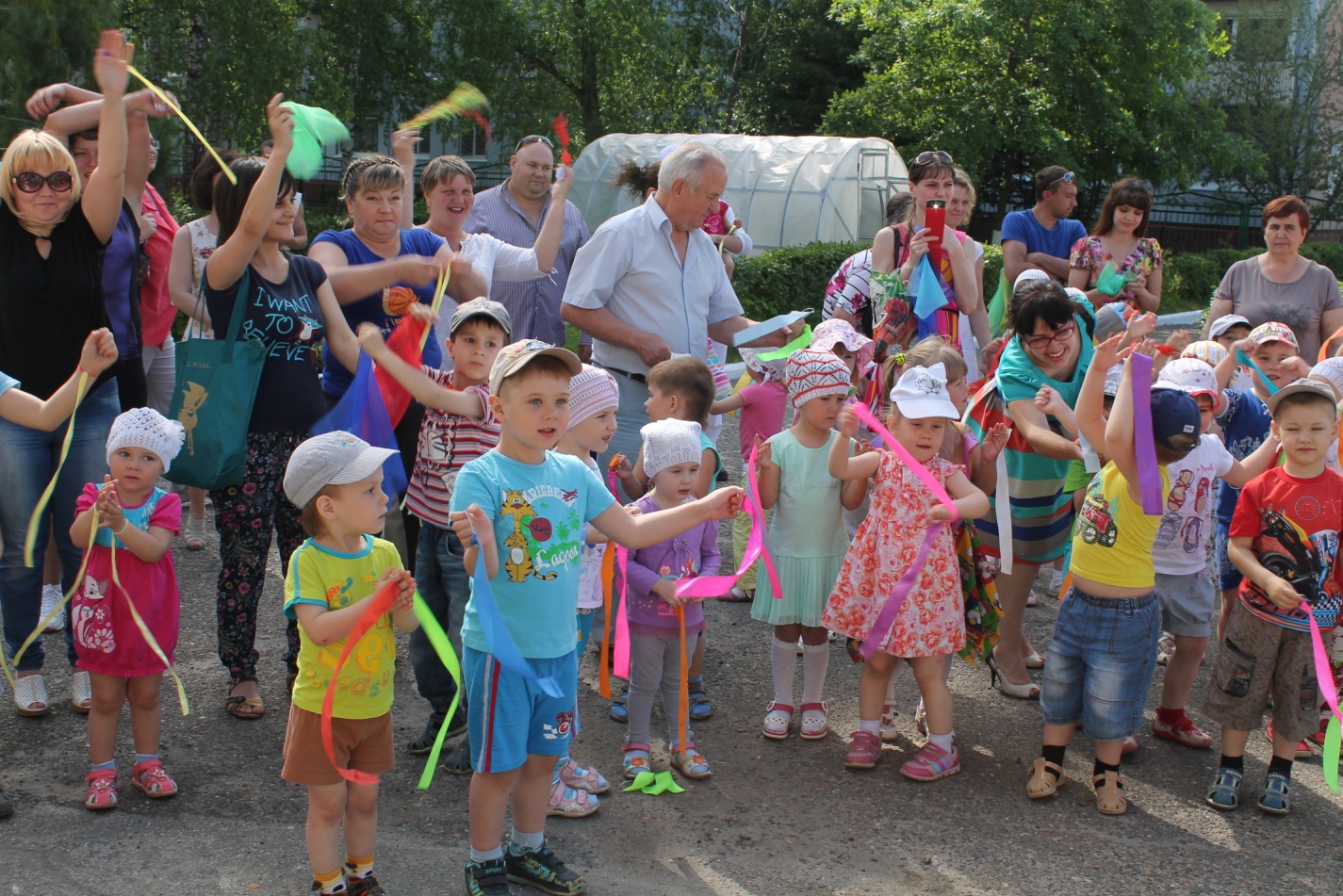 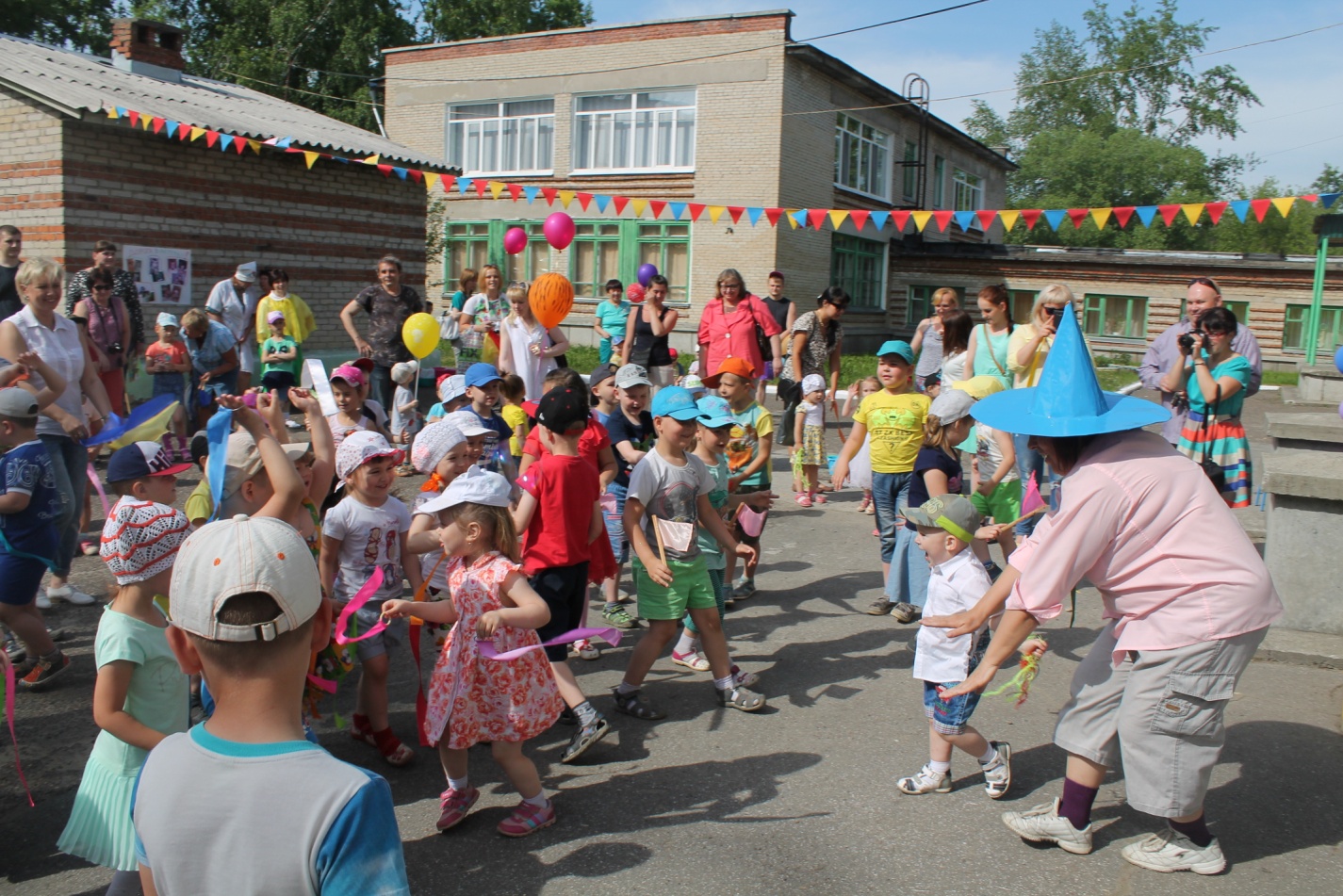 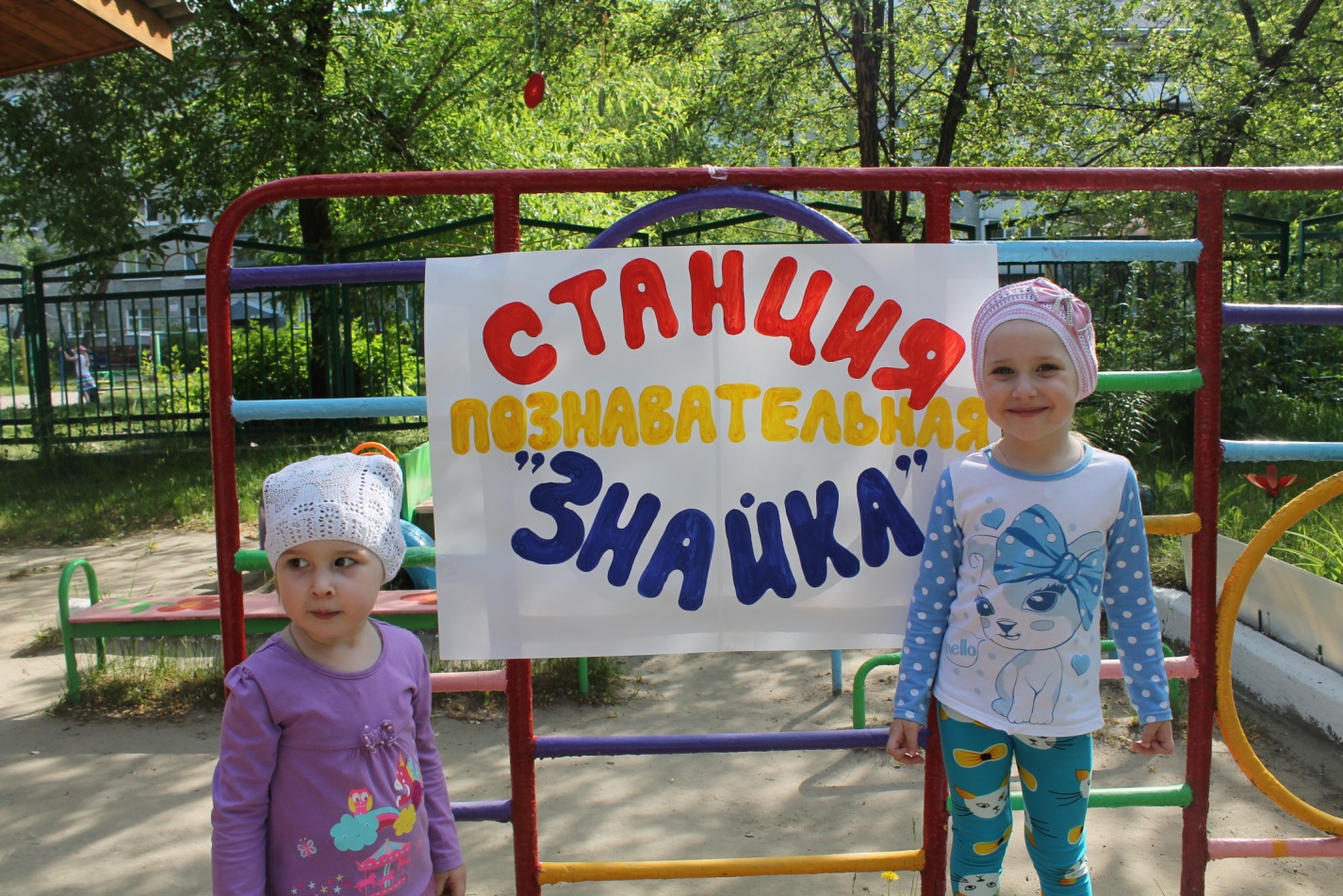 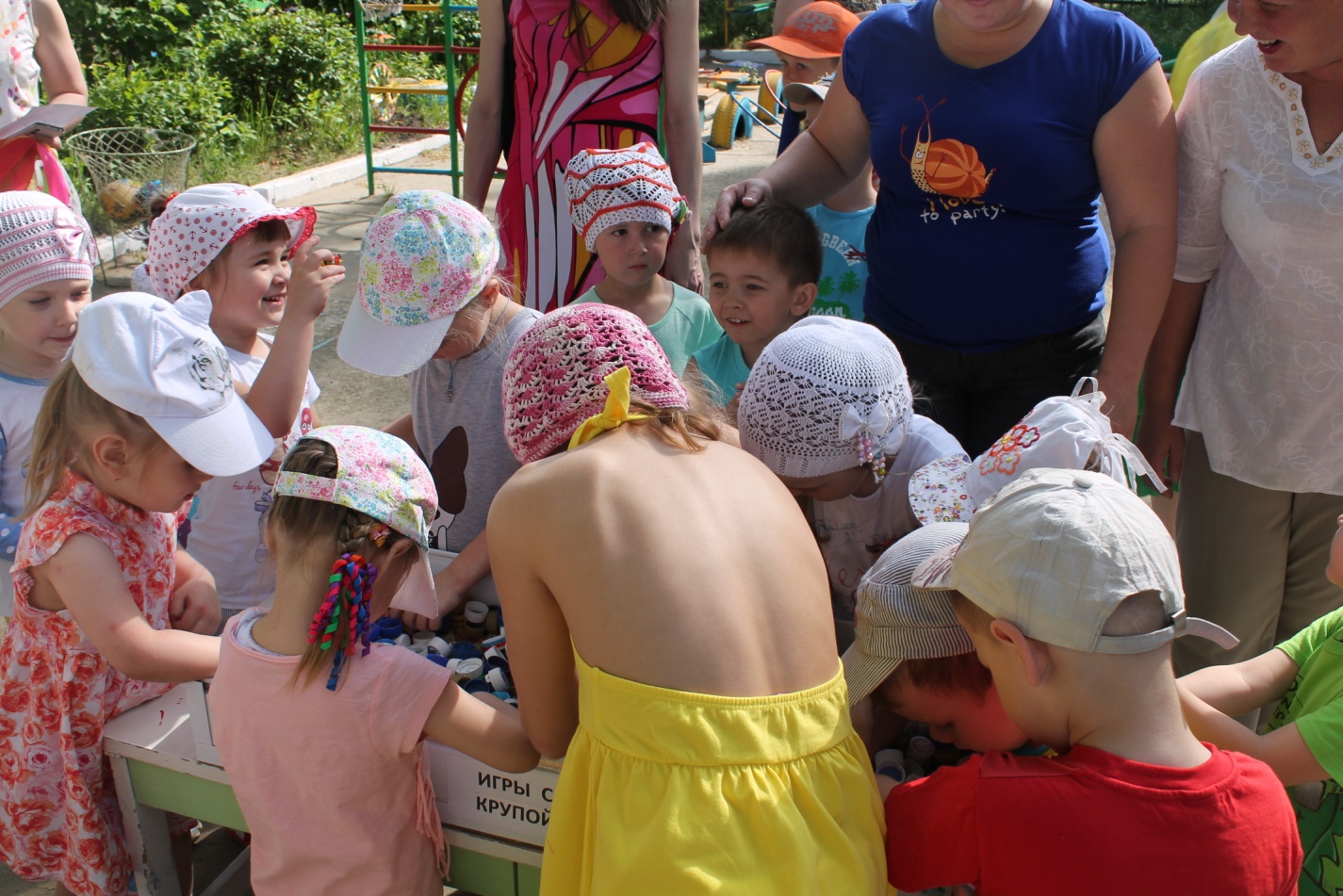 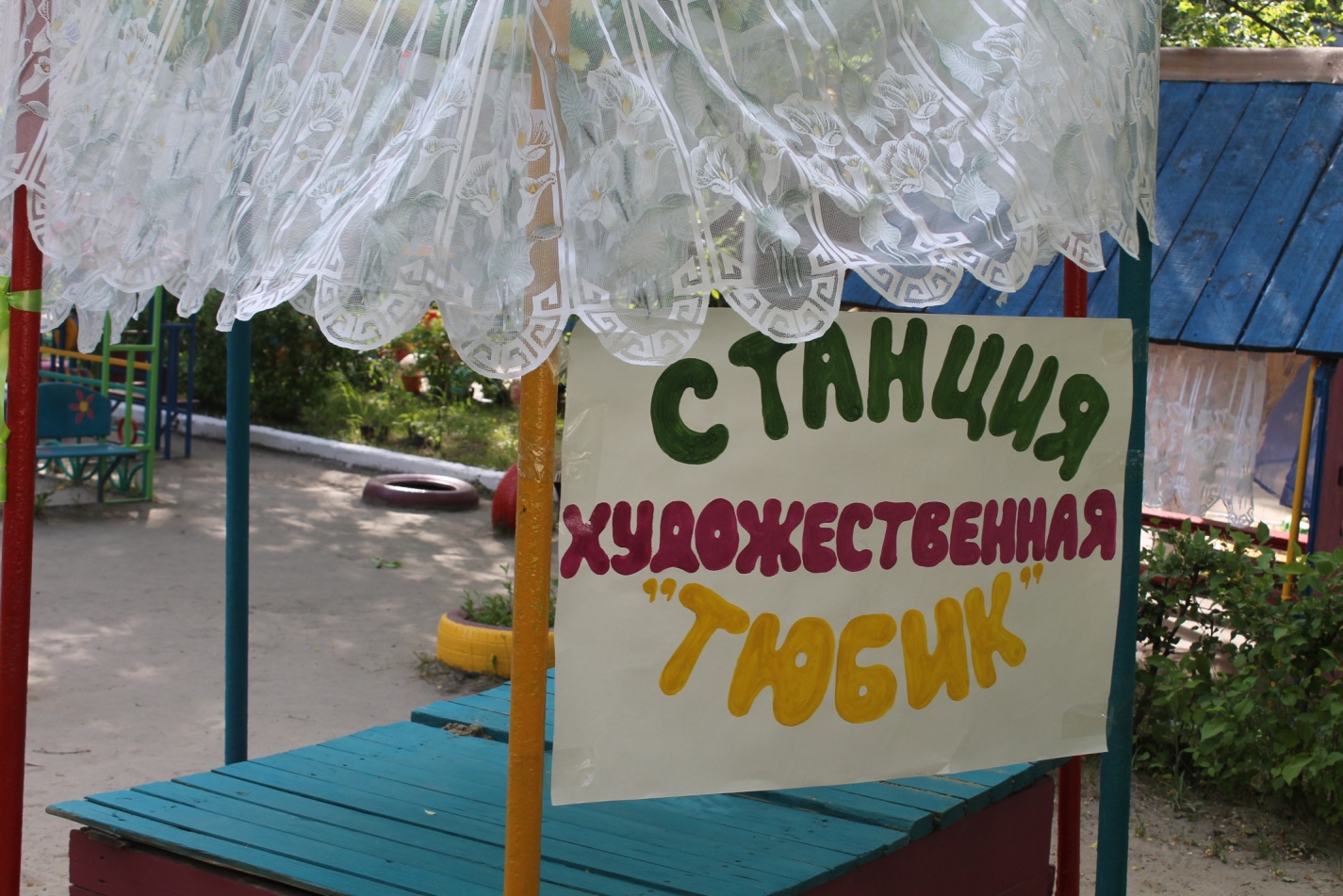 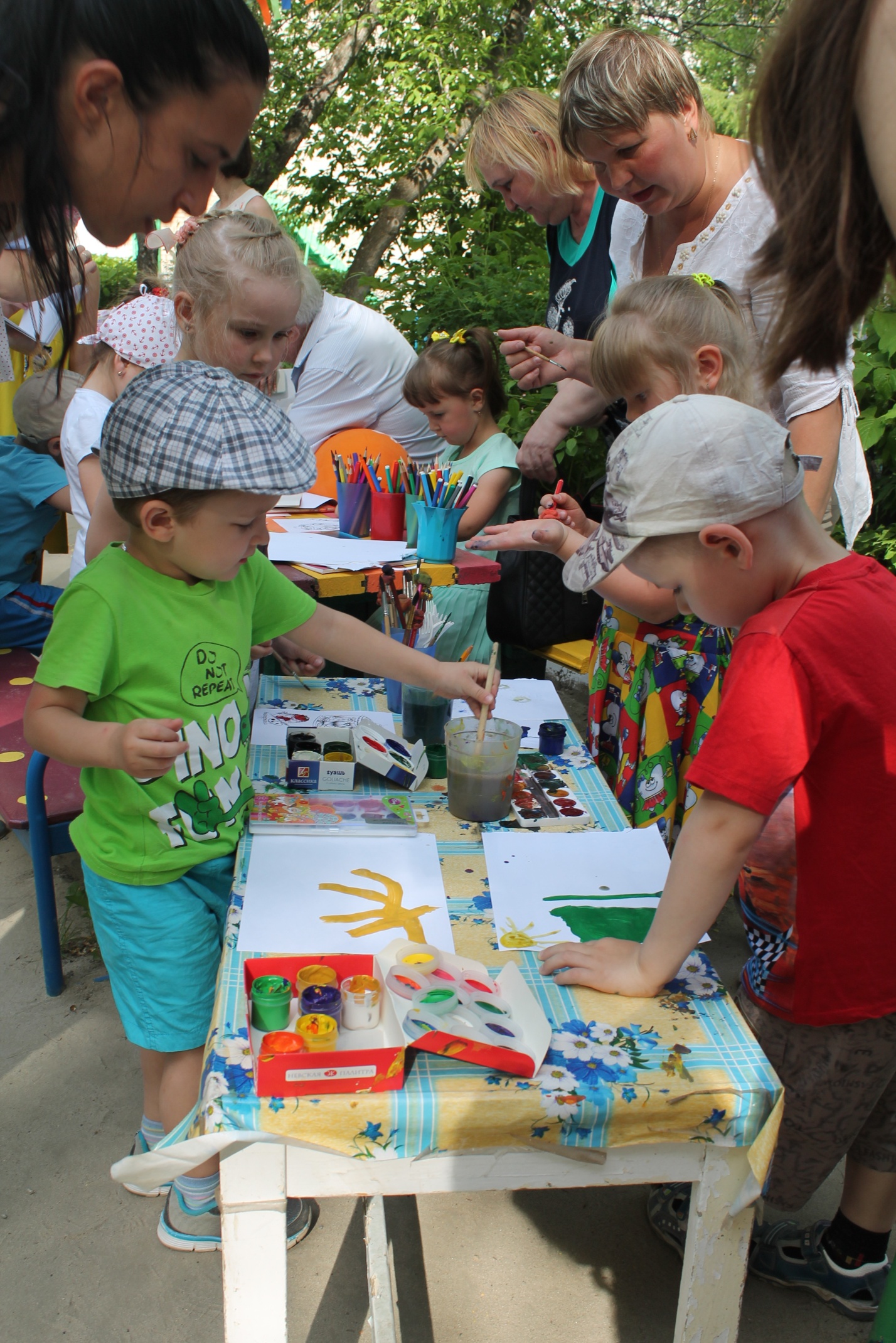 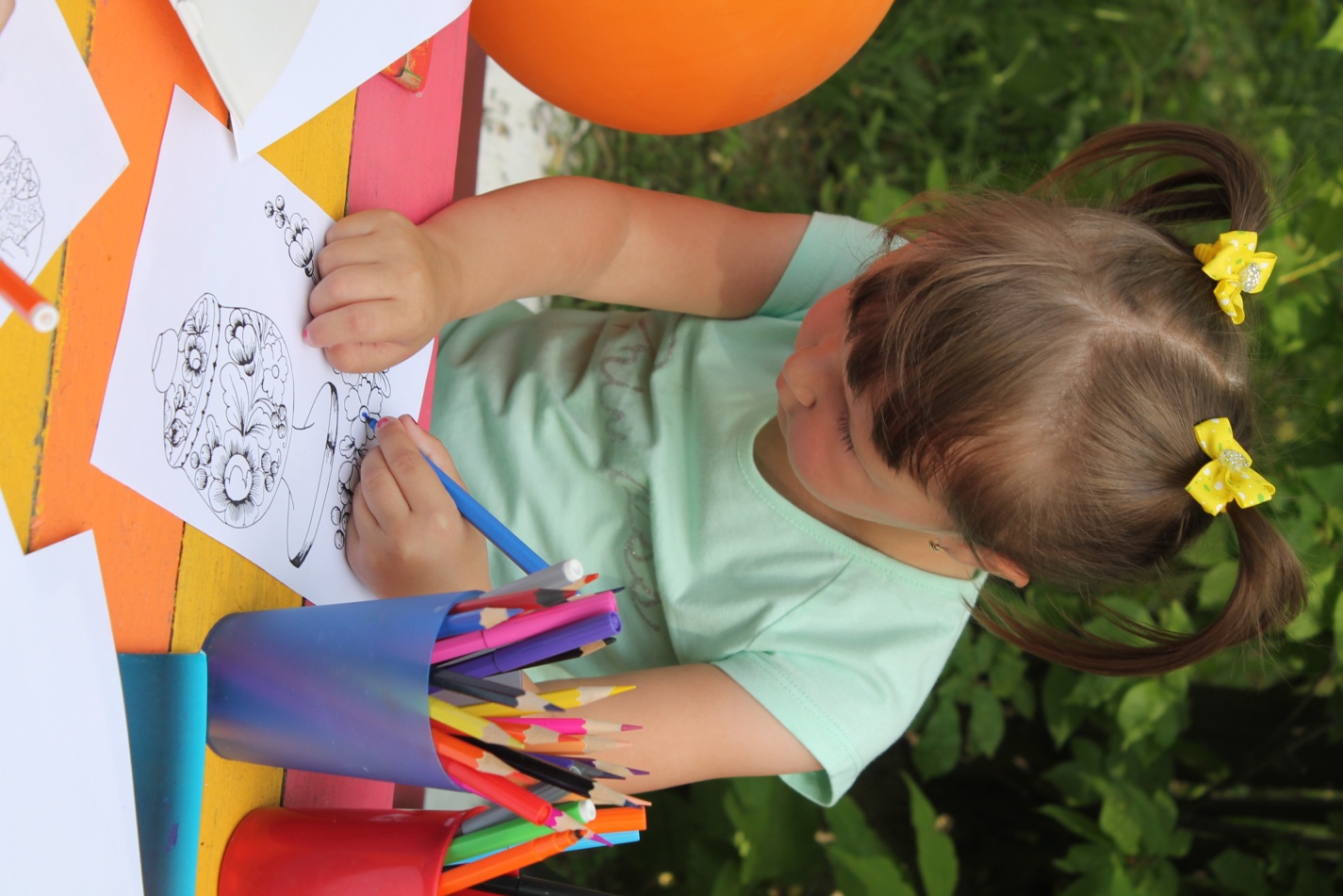 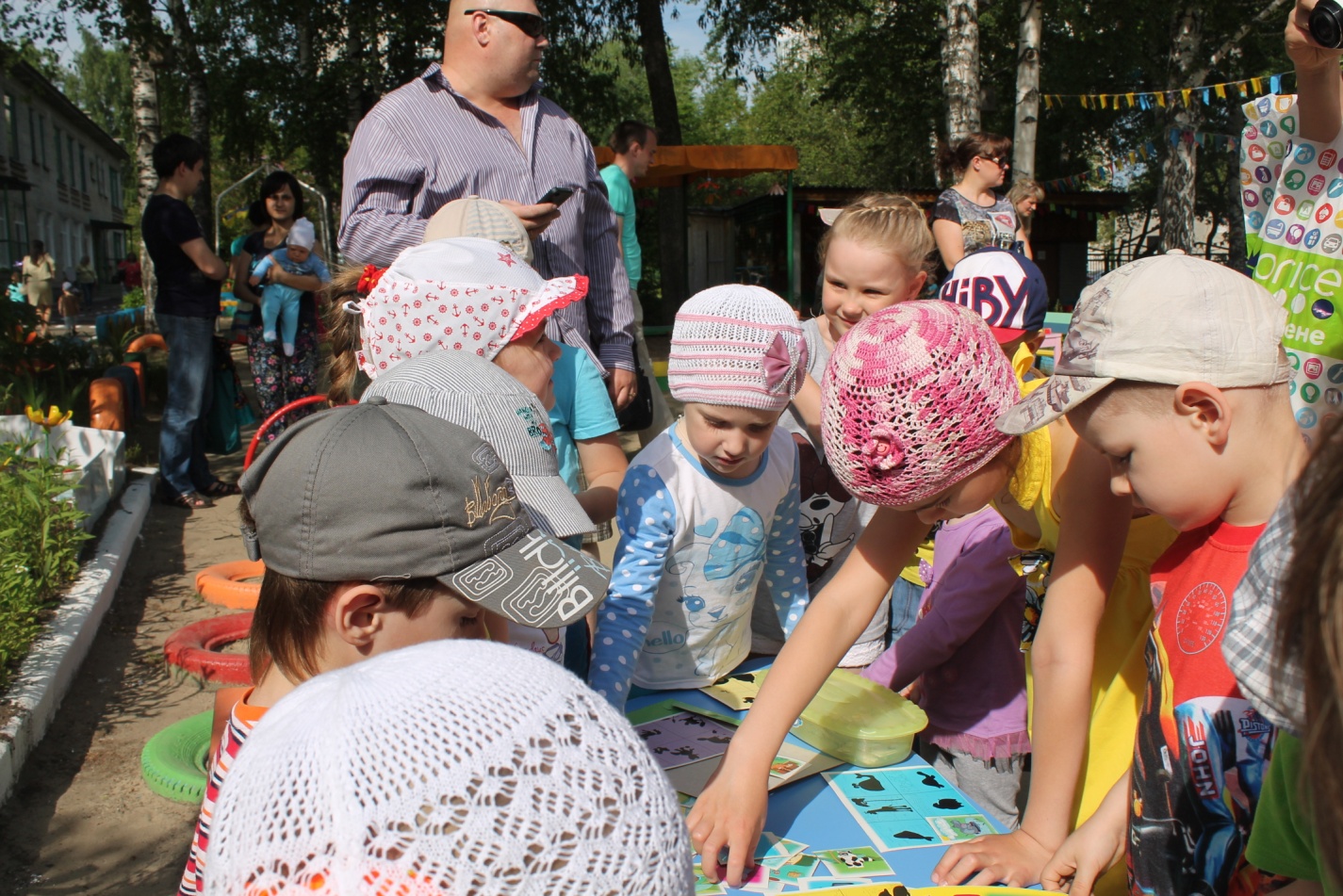 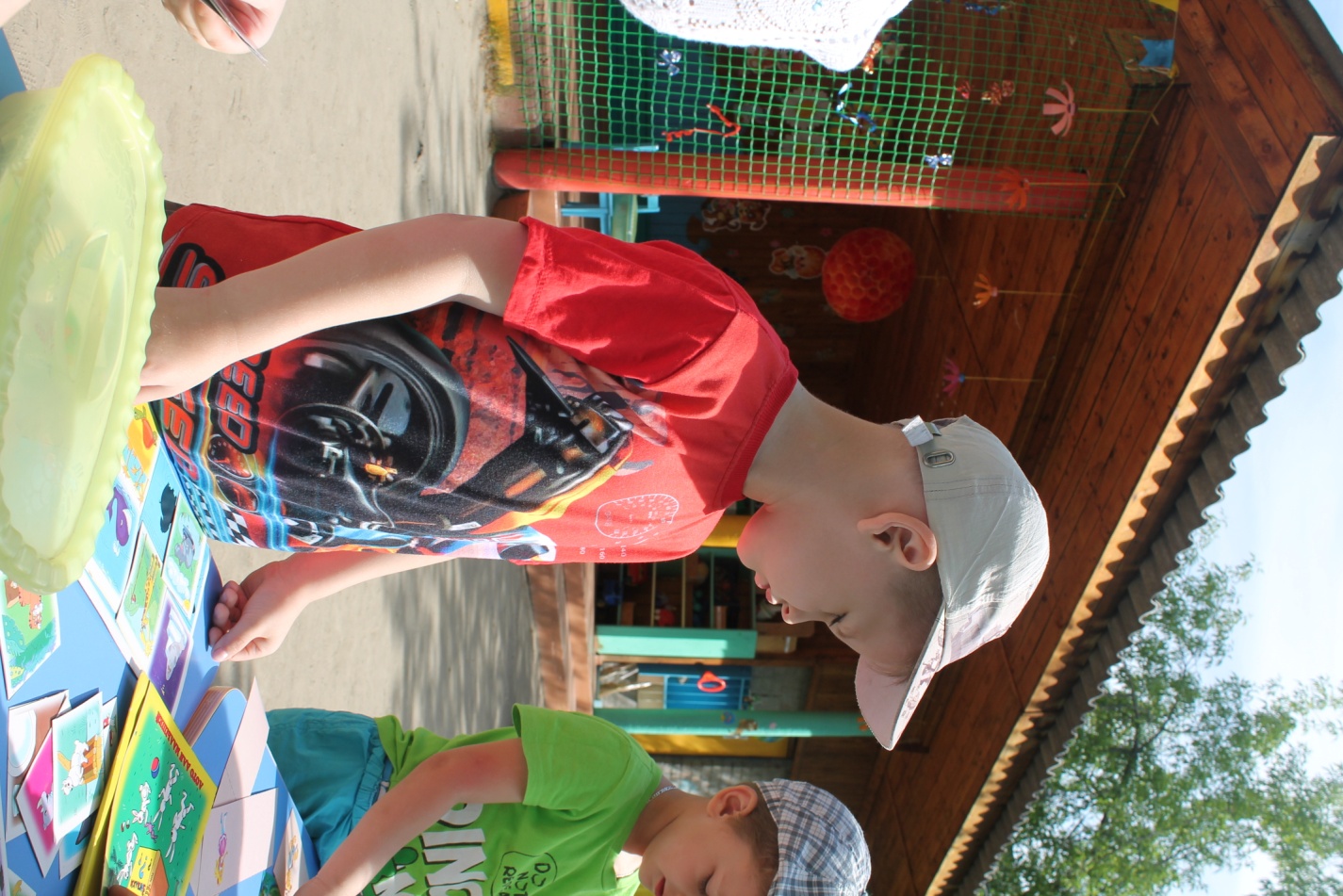 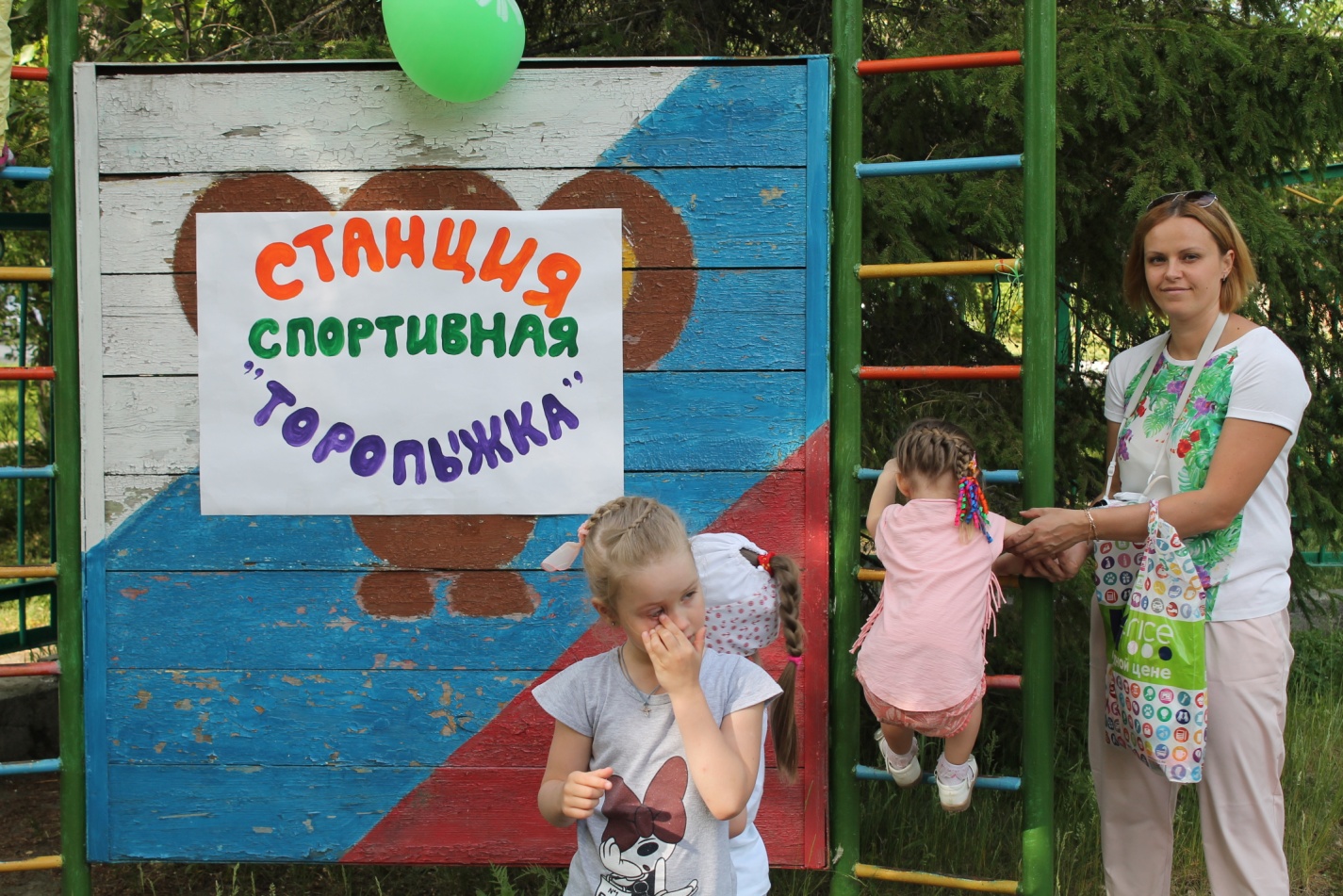 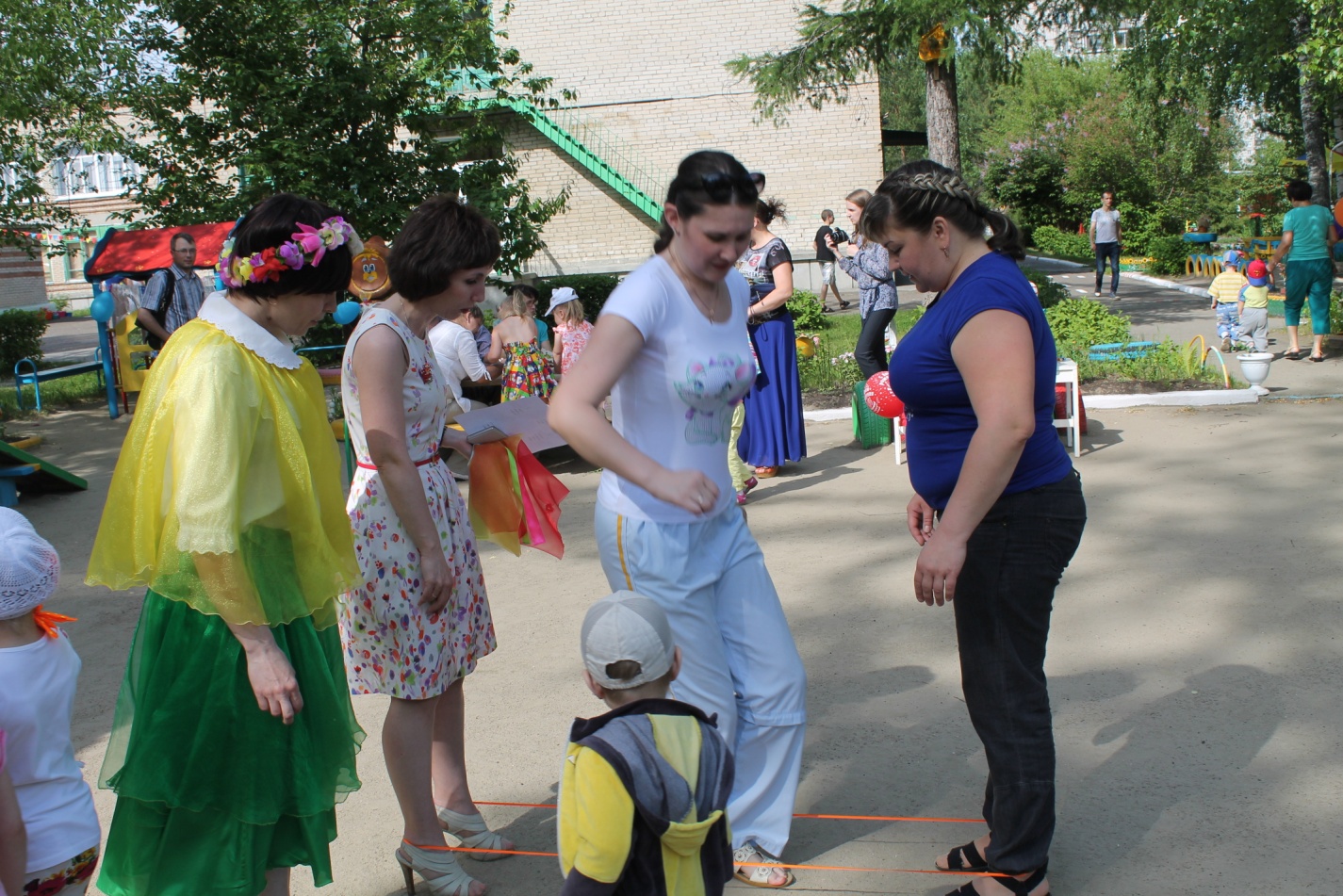 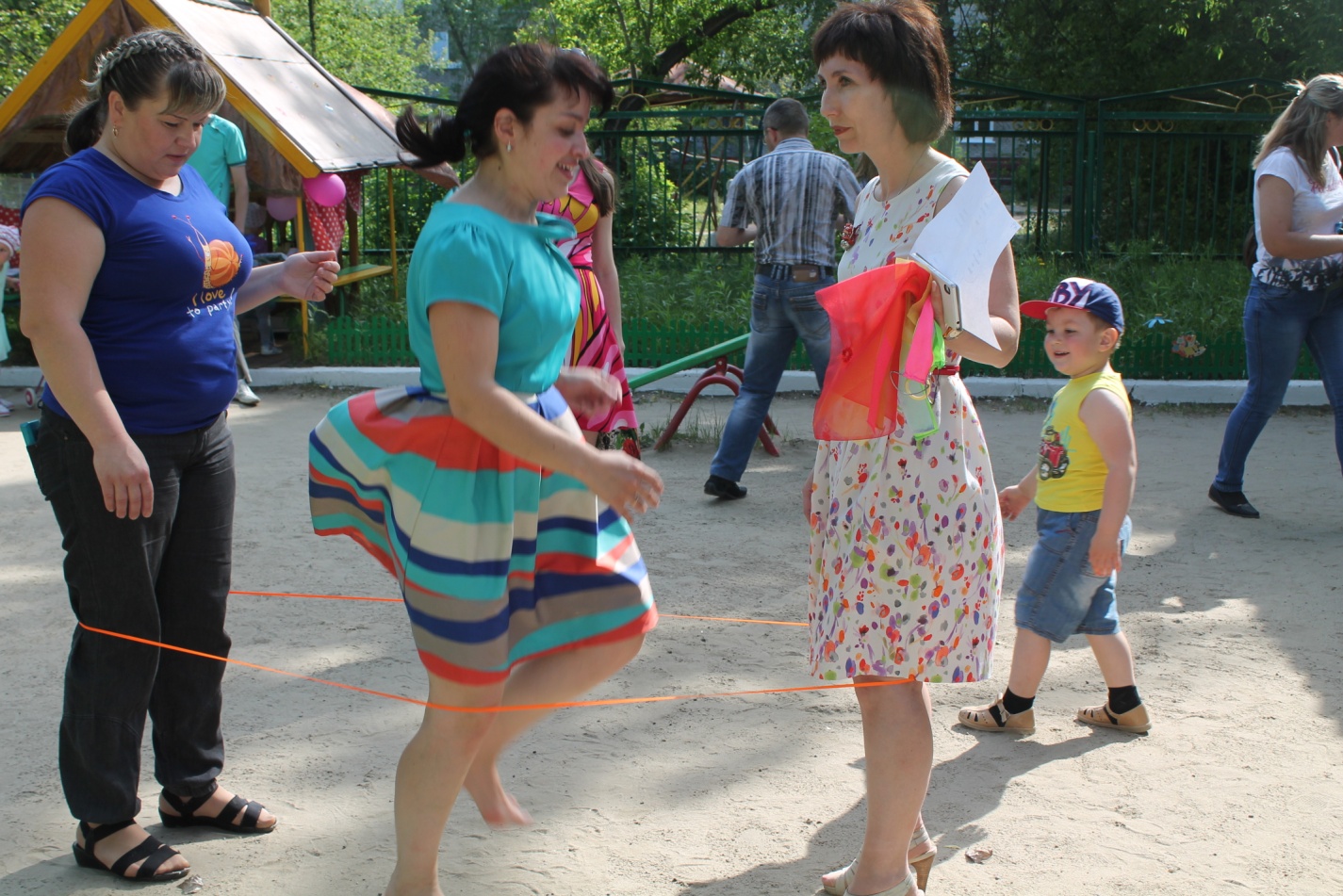 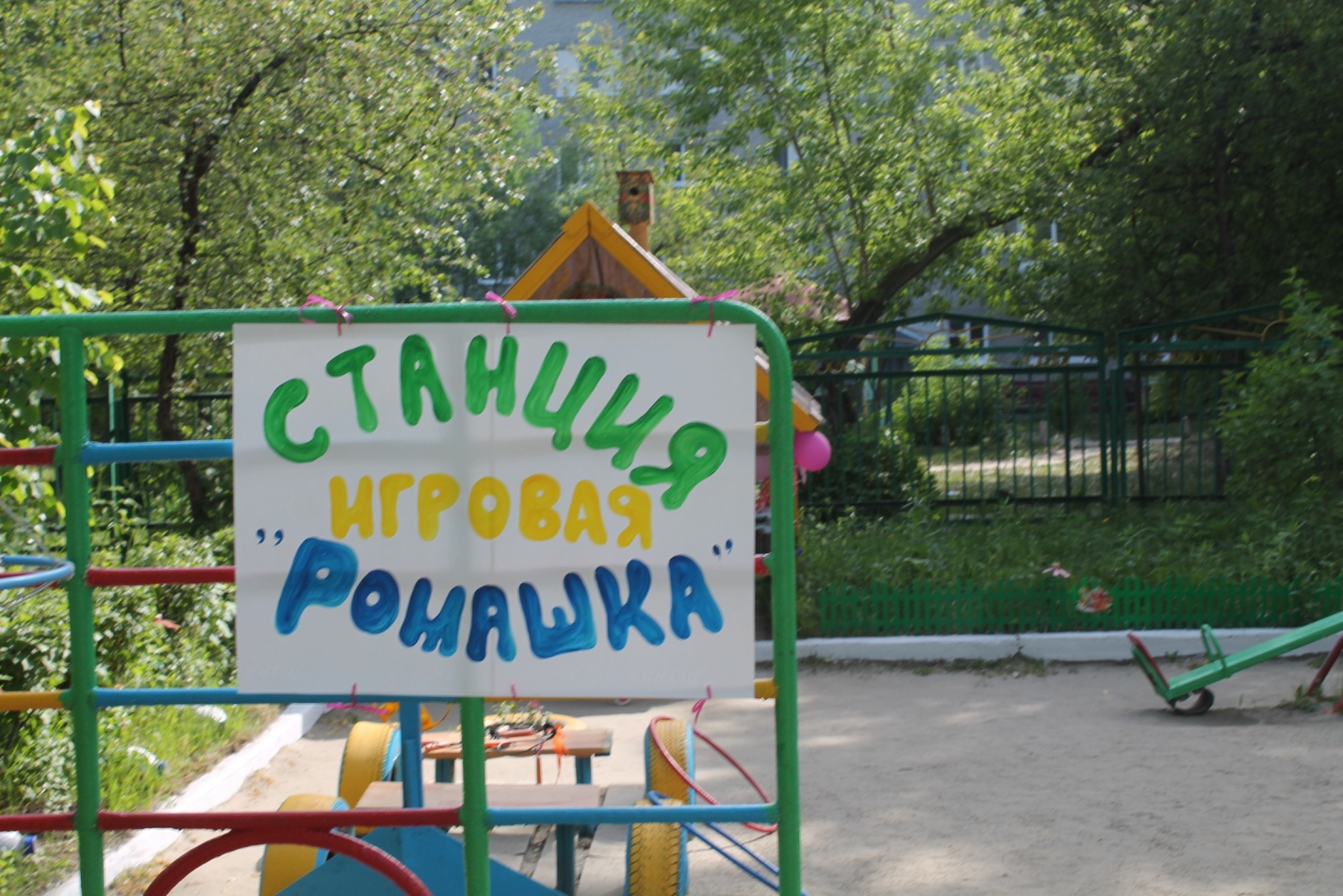 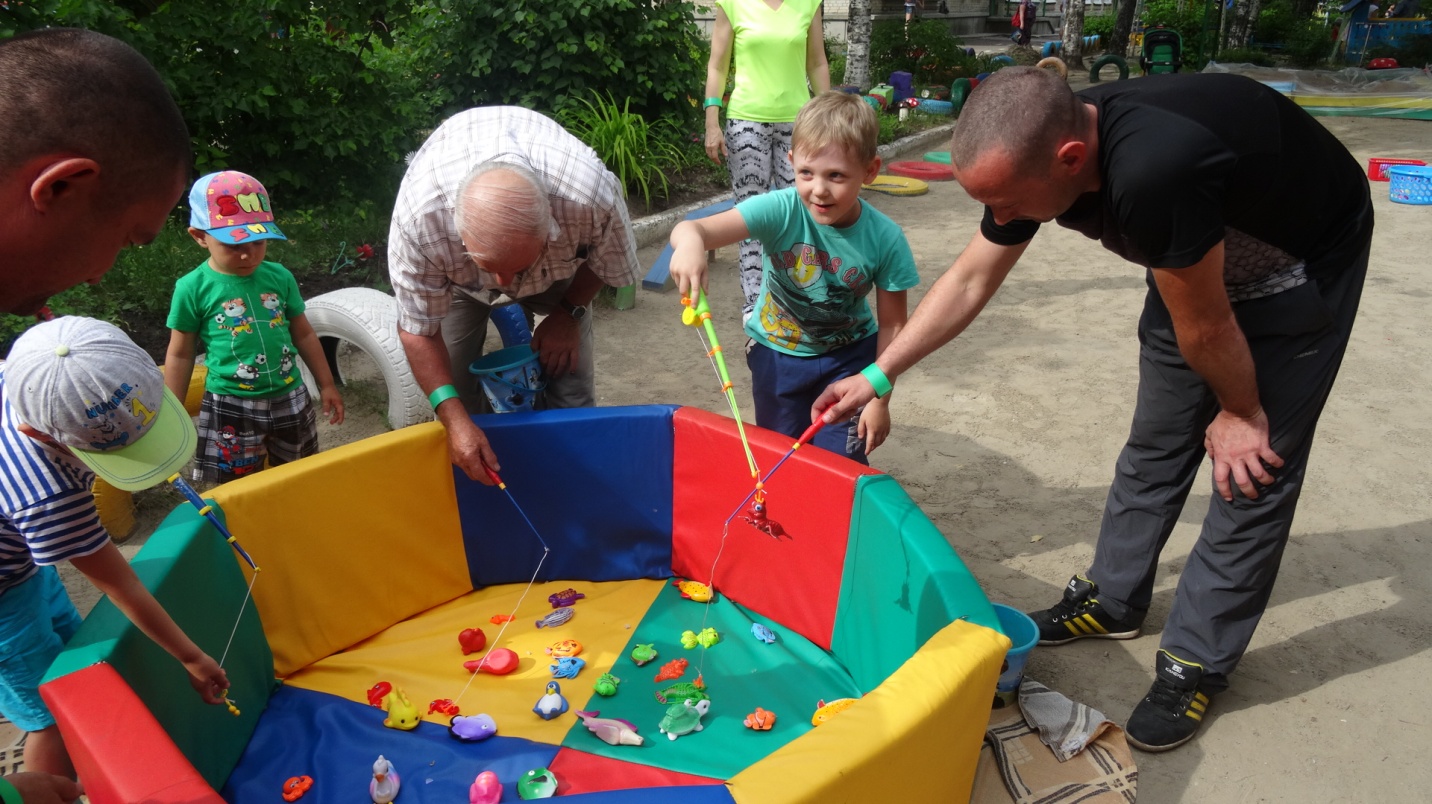 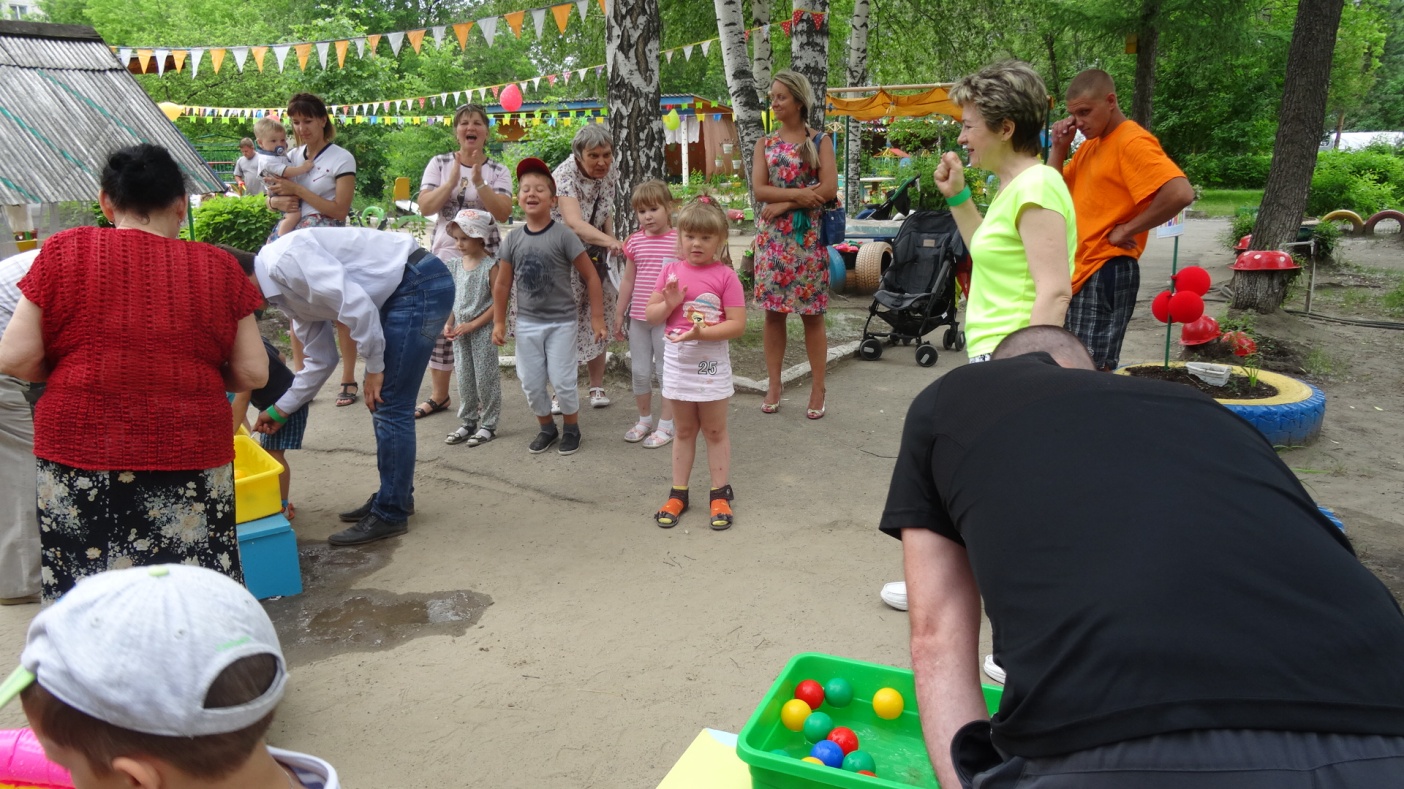 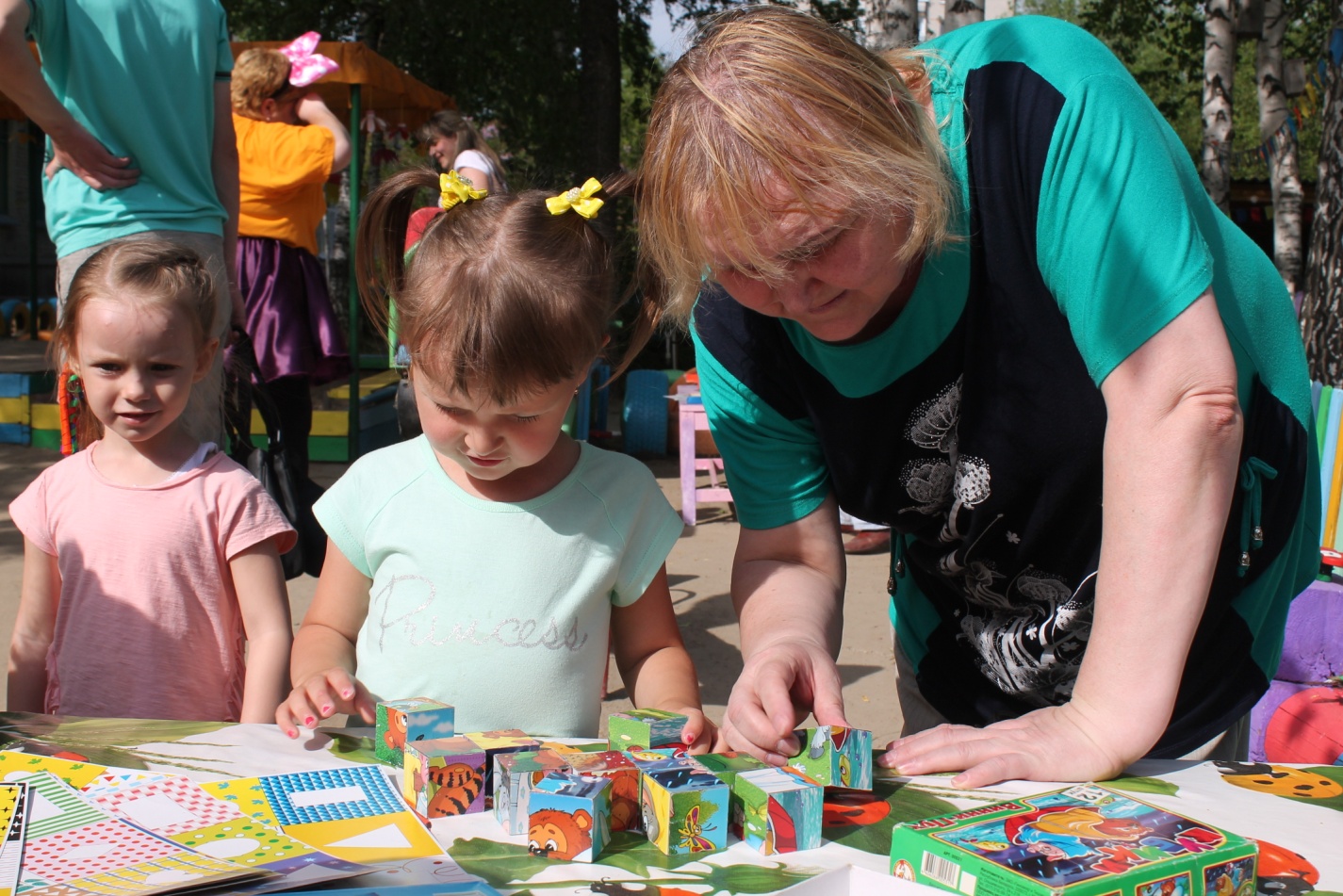 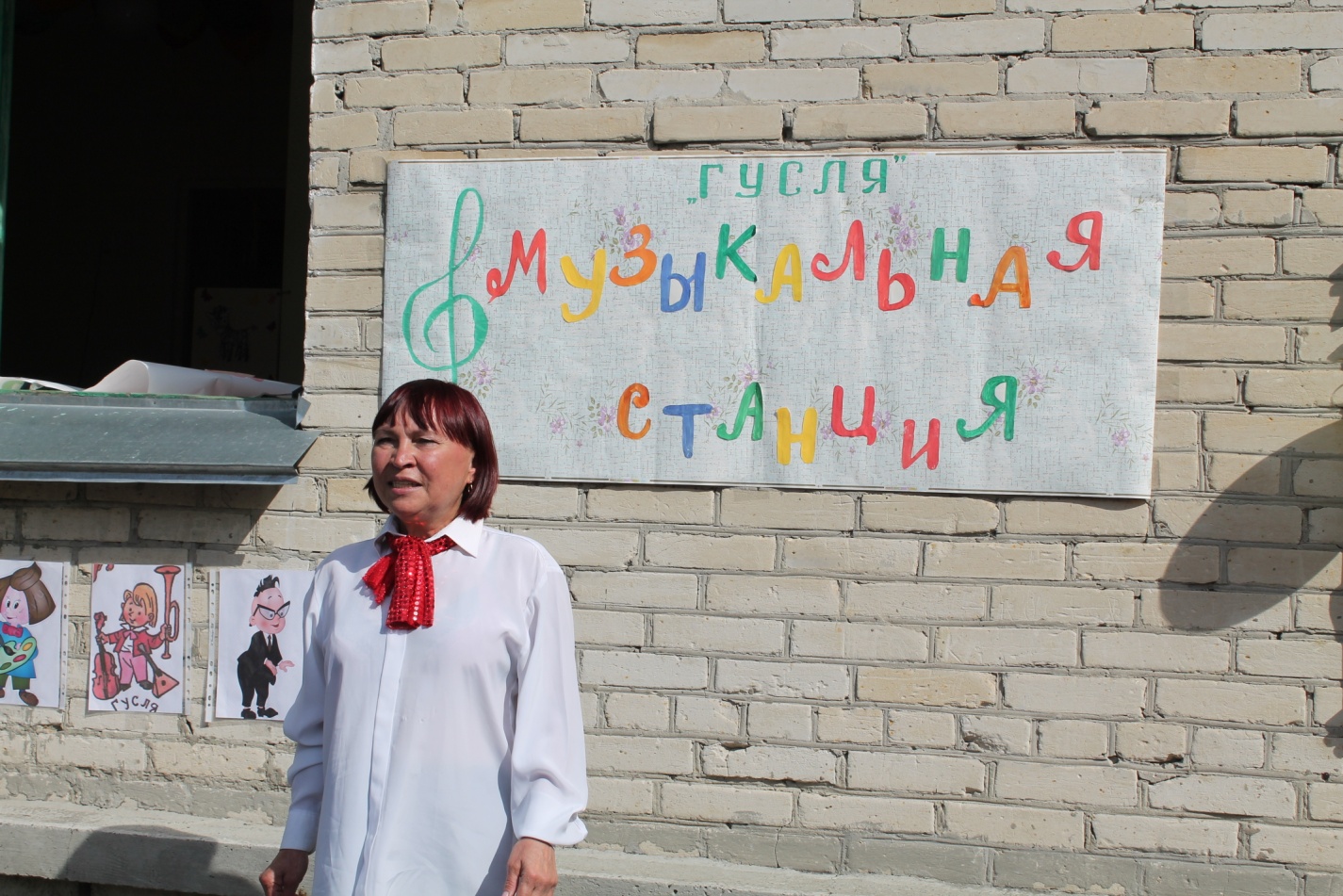 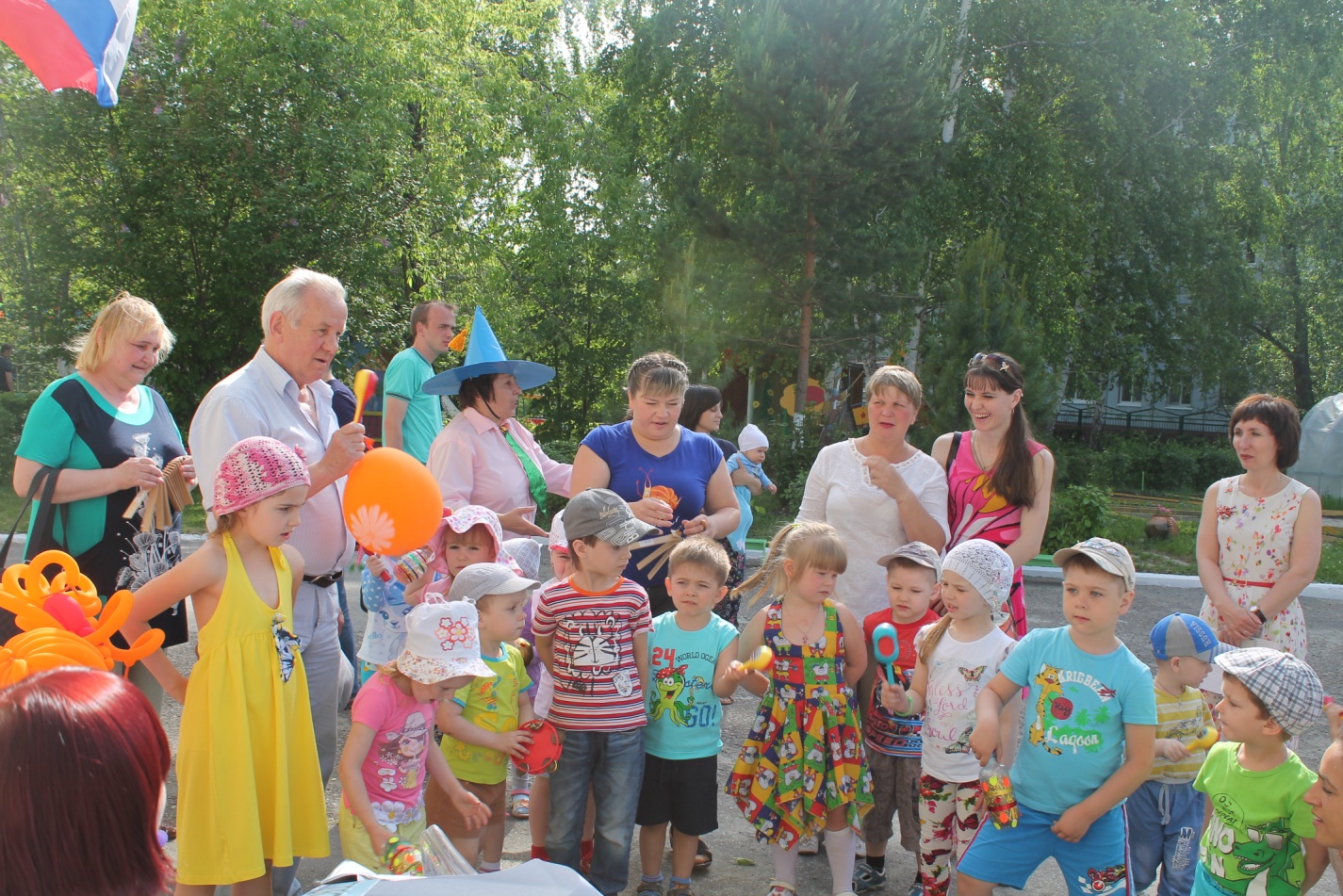 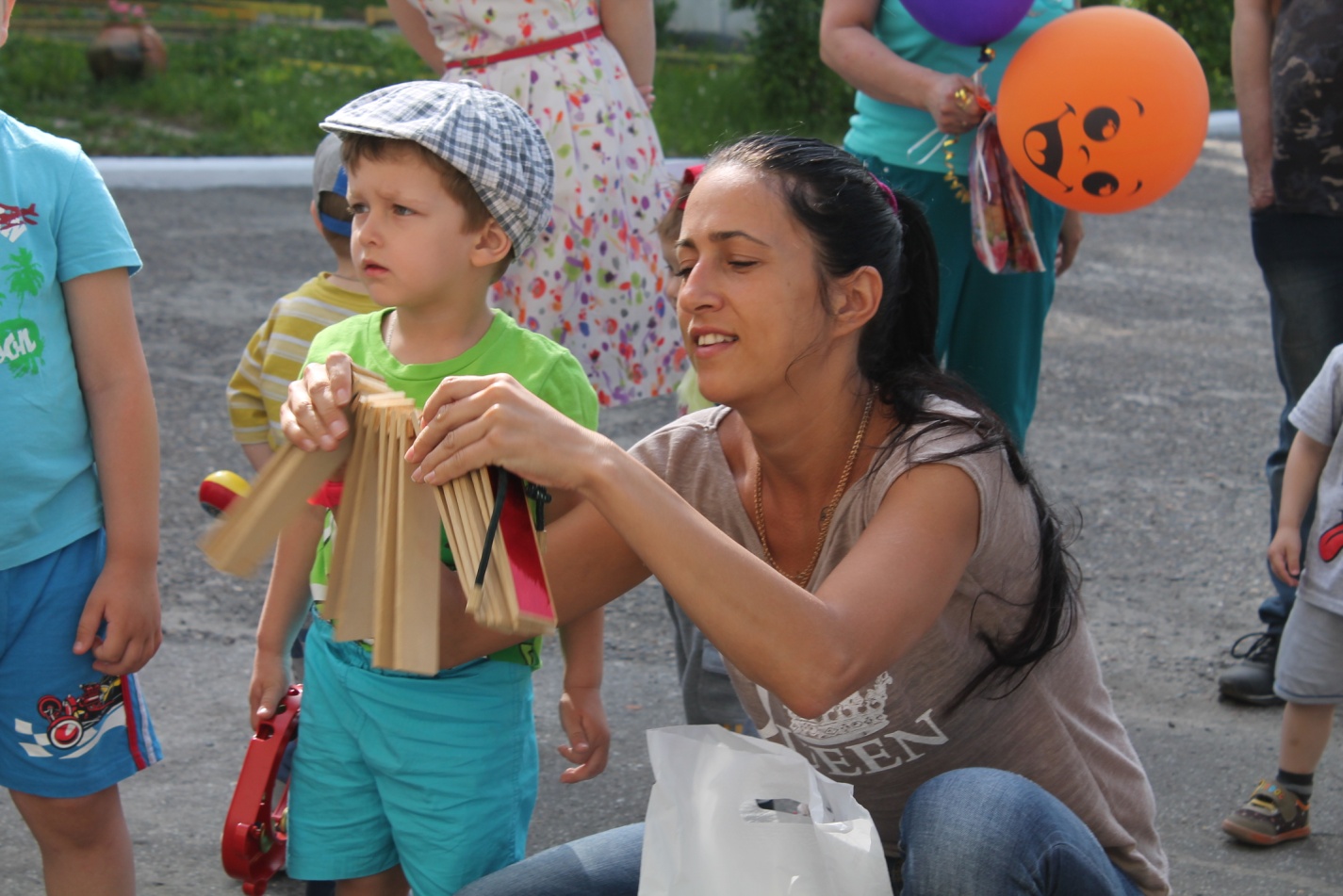 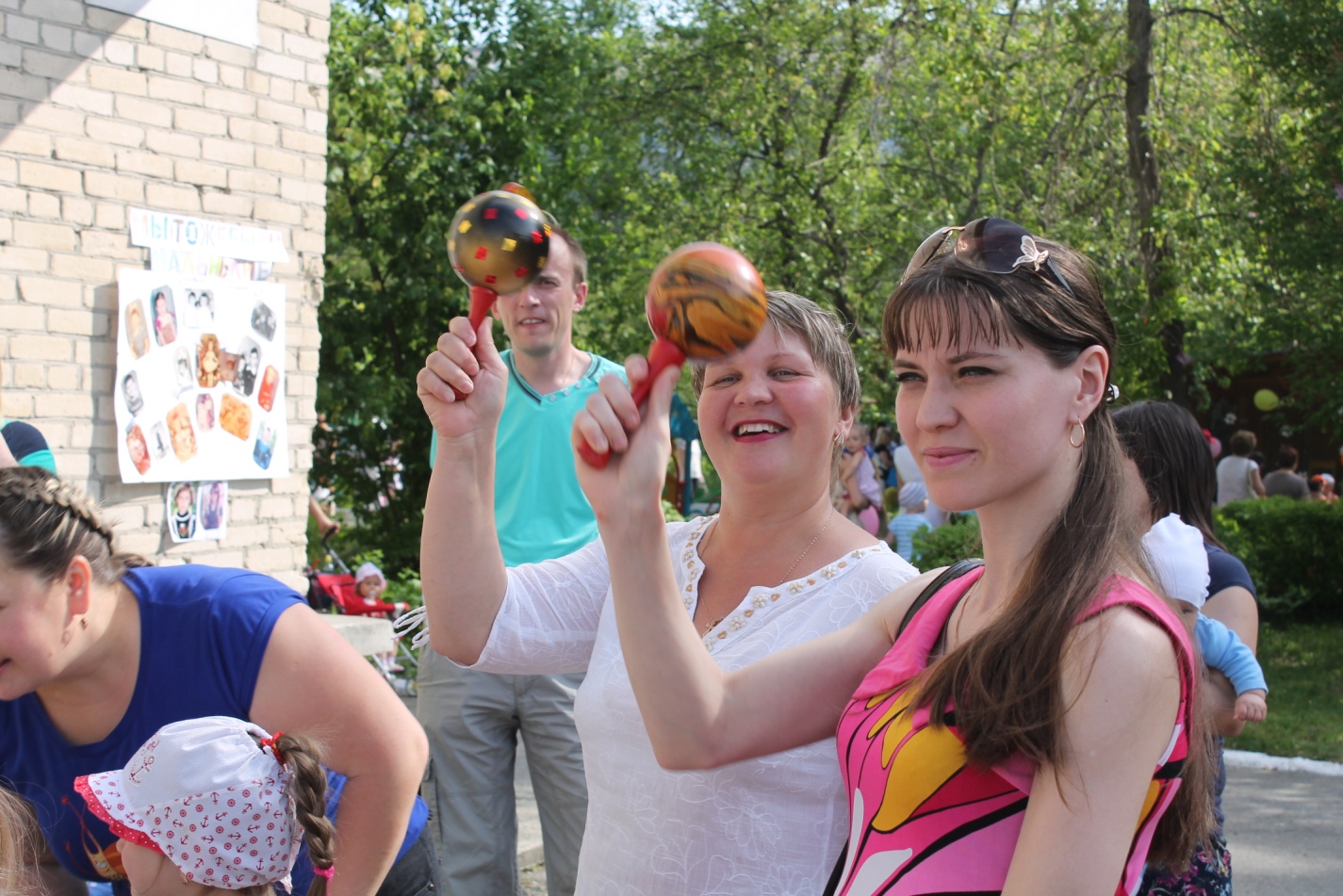 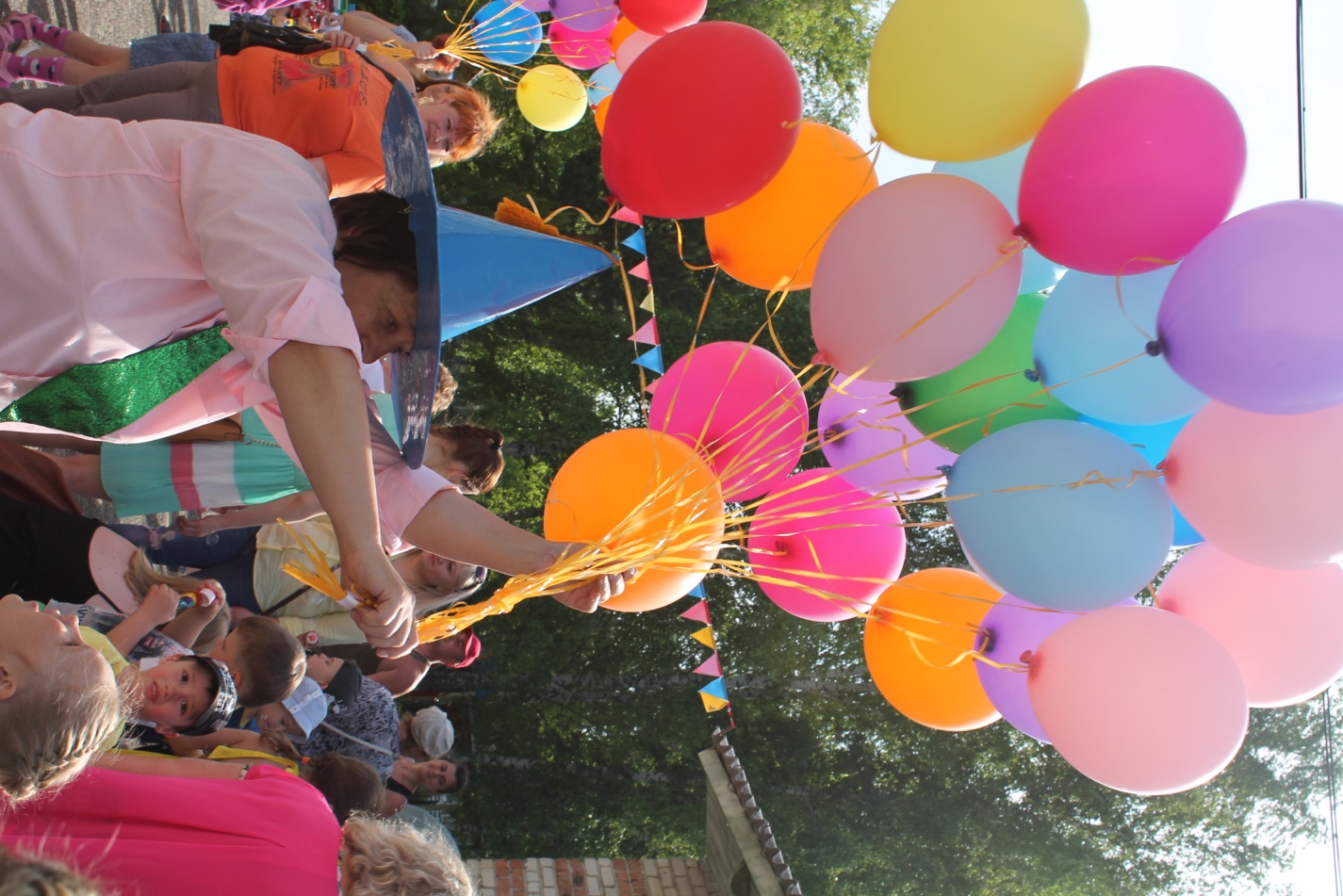 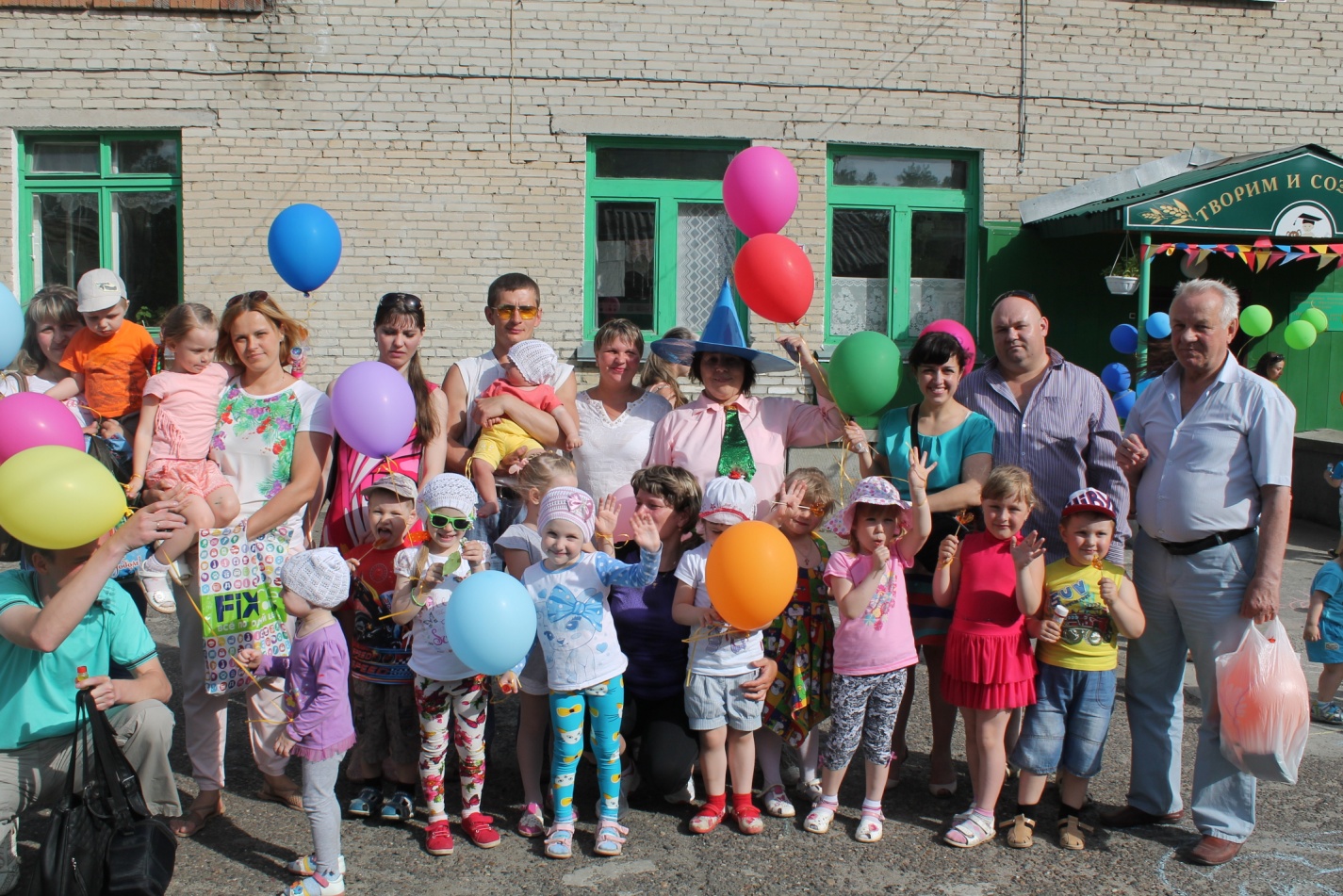 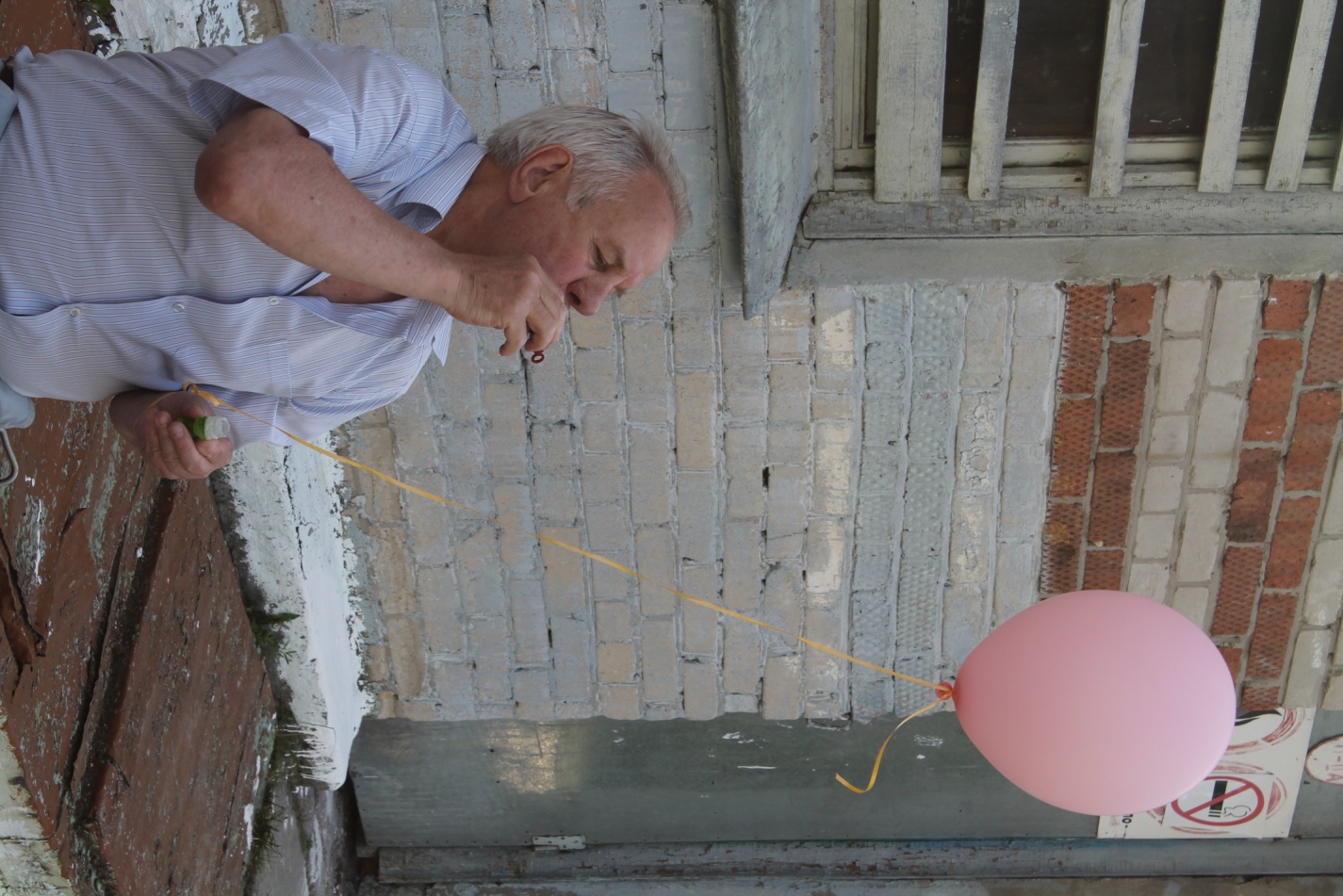 